Татарстан РеспубликасыАлексеевск муниципаль районында коронавирус инфекциясен (2019-nCoV) таратуны профилактикалау һәмтикшереп тору чараларынгамәлгә ашыру буенчаОператив штаб төзү турындаАлексеевск муниципаль районы башлыгының 2020 елның 27 мартындагы 27 номерлы карары белән расланган коронавирус инфекциясенең (2019-nCoV) таралуы белән бәйле чикләү чараларын гамәлгә ашыру буенча Татарстан Республикасы дәүләт хакимияте органнарының территориаль бүлекчәләре белән үзара эшчәнлек максатларындакарар кылам:1. Татарстан Республикасы Алексеевск муниципаль районында коронавирус инфекциясен (2019-nCoV) таралуны профилактикалау һәм тикшереп тору чараларын гамәлгә ашыру буенча 1 нче кушымта нигезендә оператив штаб булдырырга.2. Татарстан Республикасы Алексеевск муниципаль районында коронавирус инфекциясен (2019-nCoV) таралуны профилактикалау һәм тикшереп тору чараларын гамәлгә ашыру буенча Оператив штаб турында нигезләмәне (2 нче кушымта) расларга. 3. Карарның үтәлешен тикшереп торуны үз өстемдә калдырам.Муниципаль район башлыгы               				         С.А. ДемидовТатарстан Республикасы Алексеевск муниципаль районы башлыгының01.04.2020 елның 34номерлы карарына1 нче кушымтаТатарстан Республикасы Алексеевск муниципаль районында коронавирус инфекциясен (2019-nCoV) таралуны профилактикалау һәм контрольдә тоту чараларын гамәлгә ашыру буенча оператив штабШтаб җитәкчесе:Җитәкче урынбасарлары:Штаб сәркәтибе:Штаб әгъзалары: Совет Аппараты җитәкчесе		                                           А.С. Харитонов Татарстан Республикасы Алексеевск муниципаль районы башлыгының01.04.2020 елның 34номерлы карарына2 нче кушымтаТатарстан Республикасы Алексеевск муниципаль районында коронавирус инфекциясен (2019-nCoV) таралуны профилактикалау һәм тикшереп тору чараларын гамәлгә ашыру буенча Оператив штаб турында Нигезләмә1. Гомуми нигезләмәләр1.1. Татарстан Республикасы Алексеевск муниципаль районында (алга таба - Штаб) коронавирус инфекциясен таралуны профилактикалау һәм контрольдә тоту чараларын гамәлгә ашыру буенча оператив штаб Татарстан Республикасы Алексеевск муниципаль районы башлыгы каршындагы коллегиаль киңәшмә һәм консультатив орган булып тора.1.2. Штаб үз эшчәнлегендә Россия Федерациясе Конституциясе, Россия Федерациясе һәм Татарстан Республикасы законнары, Алексеевск муниципаль районы җирле үзидарә органнарының муниципаль актлары, шулай ук әлеге Нигезләмә белән җитәкчелек итә.2. Штабның максатлары һәм бурычлары2.1. Штаб Алексеевск муниципаль районының җирле үзидарә органнары эшчәнлеген Татарстан Республикасы дәүләт хакимияте органнарының Татарстан Республикасы Алексеевск муниципаль районында коронавирус инфекциясен профилактикалау һәм таралуны тикшереп тору буенча территориаль бүлекчәләре белән координацияләү максатларында төзелгән.2.2. Штабның бурычлары түбәндәгеләр:2.2.1. Татарстан Республикасы Алексеевск муниципаль районында авыруларның торышы турында мәсьәләләрне карау.2.2.2. Татарстан Республикасы Алексеевск муниципаль районының җирле үзидарә органнарының Татарстан Республикасы дәүләт хакимияте органнарының территориаль бүлекчәләре белән үзара хезмәттәшлеген Татарстан Республикасы Алексеевск муниципаль районында коронавирус инфекциясе таралуны профилактикалау һәм тикшереп тору буенча тәэмин итү.2.2.3. Татарстан Республикасы дәүләт хакимияте органнары җитәкчеләреннән сәламәтлек саклау өлкәсендә эшчәнлек алып баручы оешмалардан кергән мәгълүматны Татарстан Республикасы Алексеевск муниципаль районы таралуны профилактикалау һәм тикшереп тору эше турында карау.2.2.4. Татарстан Республикасы Алексеевск муниципаль районында авыруның коронавирус инфекциясе белән авыруын булдырмый калуга юнәлдерелгән чараларны камилләштерү буенча тәкъдимнәр әзерләү.
3. Штаб вәкаләтләре3.1. Штаб: - Штаб алдына куелган бурычларны хәл итү өчен Алексеевск муниципаль районы җирлекләренең җирле үзидарә органнарыннан, юридик һәм физик затлардан кирәкле мәгълүматны һәм материалларны соратып ала;- Штаб утырышларына сәламәтлек саклау өлкәсендә эшчәнлек алып баручы оешмалар җитәкчеләрен, федераль башкарма хакимият органнарының территориаль органнары вәкилләрен, Алексеевск муниципаль районы җирлекләренең җирле үзидарә органнары җитәкчеләрен чакыра;- үз компетенциясе чикләрендә киңәш характерындагы карарны кабул итә;- Штаб компетенциясенә кагылышлы мәсьәләләр буенча тәкъдимнәр әзерли һәм аларны составына керә торган Алексеевск муниципаль районының һәм җирлекләрнең җирле үзидарә органнарына карауга кертә;- Алексеевск муниципаль районы башлыгының, Алексеевск муниципаль районы башкарма комитетының районда коронавирус инфекциясен профилактикалау һәм таралуны контрольдә тоту чараларын күрү мәсьәләләре буенча тәкъдимнәрен кертә;- үз эшенә экспертларны, белгечләрне һәм консультантларны җәлеп итә;- Штабның максатларына һәм бурычларына туры килә торган башка вәкаләтләрне гамәлгә ашыра.4. Штаб эшчәнлеге тәртибе4.1. Штаб әгъзалары яисә аларның вәкаләтле вәкилләре Штаб утырышларында Штаб җитәкчесе раслаган план нигезендә үзләренең эшчәнлеген алып баралар.4.2. Штаб утырышлары:4.2.1. Штаб утырышлары чикләү чаралары гамәлдә булган чорда көн саен уздырыла.4.2.2.Штаб утырышларын Штаб җитәкчесе алып бара яки ул югында Штаб җитәкчесе урынбасарларының берсе Штаб җитәкчесе йөкләмәсе буенча.4.2.3.Штаб утырышларына материаллар әзерләү һәм Штаб утырышы беркетмәсен алып баруны Штабның җаваплы сәркатибе тәэмин итә.4.2.4.Штаб утырышының көн тәртибе Штаб җитәкчесе карарлары һәм Штаб әгъзаларының тәкъдимнәре нигезендә җаваплы сәркатип тарафыннан төзелә.4.2.5. Штаб утырышының көн тәртибе Штаб җитәкчесе тарафыннан раслана һәм Штаб җитәкчесе урынбасарларына һәм Штаб әгъзаларына Штаб утырышы башланганчы җибәрелә.4.2.6.Штаб утырышы, әгәр анда Штаб әгъзаларының яртысыннан артыгы катнашса, хокуклы булып тора.4.2.7. Штаб каралучы мәсьәләләр буенча ачык тавыш бирү юлы белән тыңлаучылар саныннан гади күпчелек тавыш белән карарлар кабул итә. Тавышлар тигез булганда Штаб утырышын уздыручы затның тавышы хәлиткеч булып тора.4.2.8.Штаб утырышы нәтиҗәләре беркетмә белән рәсмиләштерелә, аңа Штаб җитәкчесе кул куя. 4.3. Штаб җитәкчесе:4.3.1. Штаб утырышларын үткәрү турында карар кабул итә, Штаб утырышын уздыру көнен, вакытын һәм урынын билгели. 4.3.2. Штаб эшен җитәкли һәм координацияли.4.3.3.3.Штаб утырышларын Штабның көн тәртибе нигезендә алып бара һәм Штаб утырышлары беркетмәләренә кул куя.4.3.4. Штаб утырышына экспертлар, белгечләр һәм консультантларны чакыру турында карар кабул итә.4.3.5 Штаб җитәкчелеге буенча башка функцияләр башкара.4.4. Штабның җаваплы сәркатибе:4.4.1. Штаб утырышы протоколын алып бара.4.4.2. Штаб утырышы протоколын Штаб утырышын уздырган затка кул кую өчен тәкъдим итә.4.4.3. Штаб утырышына, Штаб утырышы башланырга кимендә өч көн кала Штаб утырышының датасы, урыны һәм вакыты турында Штаб утырышына чакырылган бүтән затлар һәм Штаб әгъзаларына хәбәр итә.4.5. Штаб әгъзалары:4.5.1. Штаб утырышы көн тәртибенә сораулар кертү өчен тәкъдимнәр кертә.4.5.2.Штаб утырышларында һәм тавыш бирүдә карала торган мәсьәләләр буенча фикер алышуда катнашалар.4.5.3.Штаб утырышының көн тәртибендә бәян ителгән сорауларга, тәкъдимнәргә һәм өстәмәләргә, язмача яки телдән фикерләр әйтелә.4.5.4.Штаб утырышы көн тәртибендә бәян ителгән мәсьәләләр буенча аерым фикер әйтергә, аны Штаб утырышы беркетмәсенә кертеп җибәрергә.Совет Аппараты җитәкчесе		                                           А.С. Харитонов   ГЛАВА  АЛЕКСЕЕВСКОГОМУНИЦИПАЛЬНОГО РАЙОНАРЕСПУБЛИКИ ТАТАРСТАН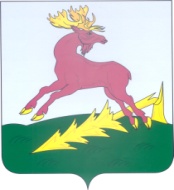       ТАТАРСТАН РЕСПУБЛИКАСЫ        АЛЕКСЕЕВСК         МУНИЦИПАЛЬ РАЙОНЫ       БАШЛЫГЫПОСТАНОВЛЕНИЕ01.04.2020п.г.т. Алексеевское   КАРАР№  34Демидов С.А.- Алексеевск муниципаль районы башлыгы Белова Г.В.- Алексеевск муниципаль районы башлыгы урынбасарыКадыйров Н.К.- Алексеевск муниципаль районы башкарма комитеты җитәкчесеХаритонов А.С.- Алексеевск муниципаль районы Советы Аппараты җитәкчесеАбрамов  П.В.- Татарстан Республикасы Алексеевск районы прокуроры (килешү буенча)Әхмәтҗанов Р.Р.- Россия Эчке эшләр министрлыгының Татарстан Республикасы Алексеевск районы буенча бүлеге башлыгы (килешү буенча)Абакумов А.Н.- Алексеевск муниципаль районы башкарма комитеты җитәкчесенең инфраструктур үсеш буенча урынбасарыВасильев А.Д- Алексеевск муниципаль районы башкарма комитеты җитәкчесенең икътисад буенча урынбасарыСөләйманов Р.Б.- «Татарстан Республикасы Алексеевск муниципаль районының мәгариф бүлеге» МКУ башлыгыСоловьев А.Г.- Алексеевск муниципаль районы Башкарма комитетының мәдәният бүлеге башлыгыСалюков Е.Г.- Алексеевск муниципаль районы башкарма комитетының яшьләр эшләре, спорт һәм туризм бүлеге башлыгыГайсин М.Р.- Алексеевск муниципаль районының мөлкәт һәм җир мөнәсәбәтләре палатасы рәисеМусин Г.К.- Алексеевск районында Авыл хуҗалыгы һәм азык-төлек министрлыгының Авыл хуҗалыгы һәм азык-төлек идарәсе башлыгы (килешү буенча)Леденцов О.Н.- Алексеевск муниципаль районының финанс-бюджет палатасы рәисеСвистунов И.К.- Алексеевск шәһәр җирлеге башкарма комитеты җитәкчесе (килешү буенча)Хөснетдинов Р.Р.- Татарстан Республикасы буенча Роспотребнадзор идарәсенең Чистай, Спас, Алексеевск һәм Яңа Чишмә районнарында территориаль бүлеге башлыгы урынбасары (килешү буенча)Вилданов И.Х.- «Алексеевск үзәк район хастаханәсе» ДАССУ баш табибы (килешү буенча)Мишечкин В.Г.Алексеевск янгын-коткару гарнизоны начальнигы (килешү буенча)Гайсин Г.Р.- “Алексеевскводоканал” ААҖ генераль директоры вазыйфаларын башкаручы (килешү буенча)Йосыпова Г.А.- Алексеевск муниципаль районы башкарма комитетының эшләр идарәчесеХәмзина Е.А.- Татарстан Республикасы Авыл хуҗалыгы һәм азык-төлек министрлыгының Алексеевск районындагы социаль яклау бүлеге башлыгы (килешү буенча)Монина И.Ю.- «Татмедиа» АҖ филиалы «Таң» («Заря») җитәкчесе (килешү буенча)Семина Н.А.- «Радуга» КЦОН ДБУ директоры (килешү буенча)Сафина Г.Т.- «Эдем» ҖЧҖ директоры (килешү буенча)Хәйбуллин И.М.-РайПО идарәсе рәисе (килешү буенча)